I.E. LA SALLE DE CAMPO AMORTALLER No. 2 DE EDUCACIÓN FISICA PARA REPOSICIÓN DE CLASES POR EMERGENCIA SANITARIA.TEMA:  Beneficios del ejercicio físico regularPROFESOR:   Oswaldo Barrada GutiérrezBeneficios del Ejercicio Físico Regular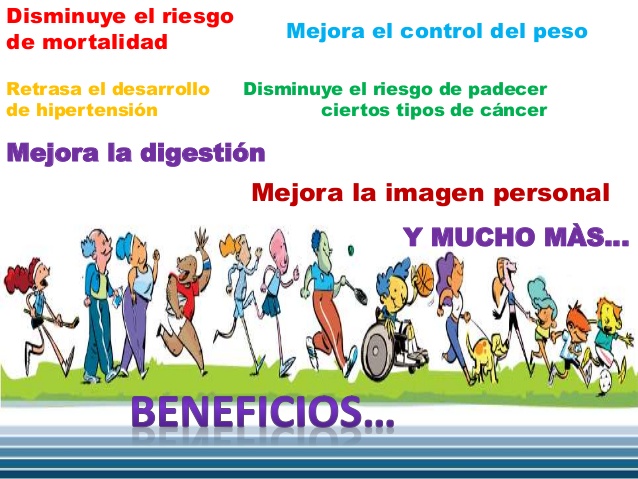 El  ser humano recibe múltiples beneficios por la práctica del ejercicio físico realizado de manera regular, o sea 3 o más veces por semana,  a nivel de todos los sistemas orgánicos  asi:A nivel del Sistema Cardiocirculatorio:Disminuye la presión arterial y la frecuencia cardiaca en reposo.Previene enfermedades del corazón a corto y largo plazo como los infartos, isquemias, etc.Aumenta el volumen sanguíneo y la función del corazón es más eficiente.Disminuye la formación de coágulos en las arterias.ACTIVIDAD:Consulta acerca de los beneficios del ejercicio físico  regular en los siguientes sistemas orgánicos: A nivel del sistema respiratorio: ________________________________________________________________________________________________________________________________________________________________________________________________________________________________________________________________________________________________________A nivel del sistema óseo: ________________________________________________________________________________________________________________________________________________________________________________________________________________________________________________________________________________________________________A nivel del sistema muscular: ______________________________________________________________________________________________________________________________________________________________________________________________________________________________A nivel del sistema nervioso: ______________________________________________________________________________________________________________________________________________________________________________________________________________________________A nivel del sistema glandular: ______________________________________________________________________________________________________________________________________________________________________________________________________________________________El ejercicio físico también ayuda a controlar el peso por la pérdida de calorías, lo que mantiene unEquilibrio entre la ingesta de alimentos y el gasto calórico, además ayuda en la prevención de enfermedades y un bienestar psicológico. Escribe 10 enfermedades que se pueden prevenir con la práctica del ejercicio físico regular._a.___________________________________
_b.___________________________________
_c.___________________________________
_d.___________________________________
_e.___________________________________
_f.___________________________________
_g.___________________________________
_h.___________________________________
_i.___________________________________
_j.___________________________________*
*
*
*
*
*
*
*
*
*